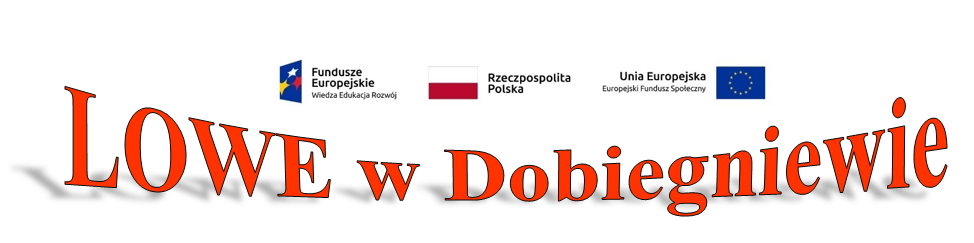 AKTUALNOŚCI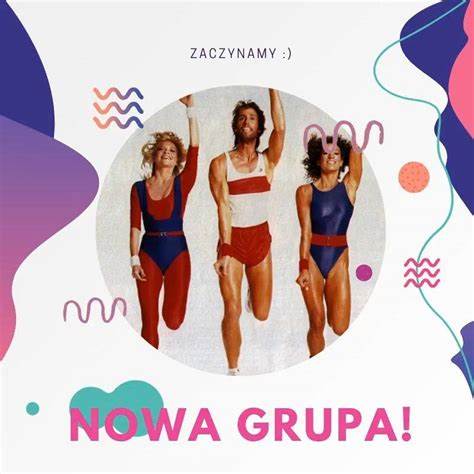 Rozpoczęły się zajęcia z cyklu Czas na zdrowie. Proponujemy warsztaty w 5-osobowych zespołach.  Zachęcamy do udziału w zajęciach! Nabór wciąż otwarty.